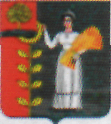   П О С Т А Н О В Л Е Н И ЕАДМИНИСТРАЦИИ СЕЛЬСКОГО ПОСЕЛЕНИЯТАЛИЦКИЙ СЕЛЬСОВЕТДобринского муниципального района Липецкой областиРоссийской Федерации19.11. 2021 г.	                           с. Талицкий Чамлык                                           № 79  Об основных направлениях бюджетной и налоговой политикисельского поселения Талицкий сельсовет на 2022 годи  плановый период 2023 и 2024 годовВ соответствии со статьями 172, 184.2 Бюджетного кодекса Российской Федерации, в целях составления проекта бюджета сельского поселения Талицкий сельсовет Добринского муниципального района Липецкой области Российской Федерации на 2022 год и плановый период 2023 и 2024 годов, администрация сельского поселения Талицкий сельсовет  ПОСТАНОВЛЯЕТ:1. Утвердить основные направления бюджетной и налоговой политики сельского поселения Талицкий сельсовет на 2022 год и на плановый период 2023 и 2024 годов согласно приложению.	2. Настоящее постановление вступает в силу со дня его официального обнародования.3. Контроль за выполнением настоящего постановления оставляю за собой.Глава администрациисельского поселенияТалицкий сельсовет	А.А. ТарасовУтвержденыпостановлением администрациисельского поселения Талицкий сельсоветДобринского муниципального районаЛипецкой области Российской Федерацииот 19.11 2021 г. № 79ОСНОВНЫЕ НАПРАВЛЕНИЯБЮДЖЕТНОЙ И НАЛОГОВОЙ ПОЛИТИКИСЕЛЬСКОГО ПОСЕЛЕНИЯ ТАЛИЦКИЙ СЕЛЬСОВЕТНА 2022 ГОД И ПЛАНОВЫЙ ПЕРИОД 2023 И 2024 ГОДОВОсновные направления бюджетной и налоговой политики  сельского поселения Талицкий сельсовет на 2022 год и на плановый период 2023 и 2024 годов подготовлены в соответствии с требованиями Бюджетного кодекса Российской Федерации и Положением о бюджетном процессе  сельского поселения Талицкий сельсовет, утвержденным решением Совета депутатов сельского поселения Талицкий сельсовет от 25.12.2020 г.  № 25-рс.Основные направления бюджетной и налоговой политики сельского поселения Талицкий сельсовет на 2022 год и на плановый период 2023 и 2024 годов являются основой для формирования бюджета сельского поселения на очередной финансовый год и плановый период, повышения качества бюджетного процесса, обеспечения рационального и эффективного использования бюджетных средств, дальнейшего совершенствования межбюджетных отношений.        Основные направления бюджетной и налоговой политики сельского поселения на 2022 год и на плановый период 2023 и 2024 годов определяют стратегию действий администрации сельского поселения в части доходов, расходов бюджета, межбюджетных отношений и налоговой политики. Основная цель - эффективное решение текущих задач и задач развития в соответствии с концепцией социально-экономического развития сельского поселения Талицкий сельсовет в условиях ограниченности бюджетных расходов.I. Основные цели и задачи бюджетной и налоговой  политики сельского поселения  на 2022 год и плановый период 2023 и 2024 годовБюджетная и налоговая политика нацелена на содействие устойчивому социально-экономическому развитию сельского поселения, повышение уровня и качества жизни граждан, повышение эффективности и прозрачности муниципального управления, создание максимально благоприятных условий для развития малого и среднего предпринимательства, адресное решение социальных проблем, содействие повышению качества муниципальных услуг, обеспечение долгосрочной сбалансированности бюджета сельского поселения.   Основными задачами бюджетной и налоговой политики поселения ближайших лет для достижения поставленных целей являются:- обеспечение необходимого уровня доходов бюджета сельского поселения, в том числе за счет повышения собираемости налогов и сборов;- повышение эффективности расходования бюджетных ресурсов сельского поселения, определение предельных возможностей финансового обеспечения муниципальных программ;- снижение рисков неисполнения первоочередных обязательств, недопущение принятия новых расходных обязательств, не обеспеченных доходными источниками;- повышение эффективности процедур проведения муниципальных закупок, увеличение суммы экономии от проведения муниципальных закупок;- расширение электронного взаимодействия в бюджетном процессе, полный переход на программу "Электронный бюджет";- осуществление муниципального финансового контроля за расходованием бюджетных средств сельского поселения;- использование всех возможностей для привлечения средств внебюджетных источников, а также средств федерального и областного бюджетов, в первую очередь с наиболее высокой долей софинансирования; - расширения перечня государственных услуг, оказываемых в электронном виде;- обязательное отражение в муниципальной программе показателей, что должно обеспечить приоритетное расходование бюджетных средств;-  повышение качества планирования значений целевых показателей муниципальной программы;- проведение комплексной оценки эффективности муниципальной программы, включающей оценку эффективности ее реализации в разрезе подпрограмм, оценку финансового обеспечения и качества планирования муниципальной программы. Результаты такой оценки должны учитываться при формировании параметров финансового обеспечения муниципальной программы на дальнейшую перспективу.   II. Основные направления бюджетной и налоговой политикина 2022 год и на плановый период 2023 и 2024 годов в области доходов бюджета сельского поселенияБюджетная и налоговая политика сельского поселения на 2022 год и на плановый период 2023 и 2024 годов в области доходов бюджета сельского поселения будет ориентирована на укрепление собственной доходной базы бюджета сельского поселения, совершенствование администрирования доходов, эффективное использование муниципального имущества.Основными направлениями бюджетной и налоговой политики  сельского поселения в области доходов бюджета сельского поселения являются:- улучшение качества администрирования главными администраторами доходов бюджета сельского поселения в целях обеспечения качественного прогнозирования доходов бюджета и выполнения в полном объеме годовых назначений;- проведение мероприятий по привлечению в бюджет сельского поселения дополнительных средств из вышестоящих бюджетов при активном участии в государственных программах Липецкой области на условиях софинансирования;- взаимодействие с организациями, формирующими налоговый потенциал сельского поселения, с целью достоверности и объективности прогнозирования доходных источников сельского поселения;- дальнейшее взаимодействие с налоговой службой в целях осуществления мероприятий по повышению собираемости налогов и других платежей, сокращению задолженности и недоимки в бюджет сельского поселения и бюджеты всех уровней;- проведение работы по оценке эффективности предоставления налоговых льгот;- в сфере политики управления муниципальной собственностью - повышение эффективности использования имущества, закрепленного на праве оперативного управления, осуществление контроля за использованием муниципального имущества, сданного в аренду, а также переданного в оперативное управление муниципальным учреждениям сельского поселения;- обеспечение межведомственного взаимодействия государственных и муниципальных органов исполнительной власти на основе проведенной инвентаризации объектов имущества и земельных участков с последующим контролем за постановкой на учет указанных объектов, выявлением потенциальных плательщиков налогов;- своевременная подготовка муниципальных правовых актов в области налогообложения в соответствии с законодательством Российской Федерации о налогах и сборах; - легализация теневых доходов и привлечение организаций и предпринимателей к налогообложению;- легализация объектов налогообложения;- дальнейшая работа с инвесторами, которая позволит повысить эффективность системы поддержки и сопровождения инвестиций.Бюджетная и налоговая политика сельского поселения ориентирована на решение следующих основных задач:- предотвращение уменьшения налогооблагаемой базы НДФЛ путем сохранения действующих и создания новых рабочих мест.- проведение работы направленной на предотвращение фактов выплаты «теневой» заработной платы налоговыми агентами.- работа по взысканию недоимки по налогам и сборам с должников местного бюджета.- для увеличения поступлений от земельного налога необходимо продолжить работу по сбору сведений, идентифицирующих правообладателей земельных участков, вести разъяснительную работу с населением по оформлению и государственной регистрации земельных паев и прочих земель, находящихся в собственности у граждан.- продолжить работу с гражданами по введению вновь построенных и реконструированных жилых домов в эксплуатацию и их государственной регистрации.      III. Основные направления бюджетной политики  сельского поселения на 2022 год и на плановый период2023 и 2024 годов в области расходовБюджетная политика сельского поселения на 2022 год и на плановый период 2023 и 2024 годов в области расходов бюджета сельского поселения будет направлена на дальнейшее повышение эффективного использования бюджетных средств, распределение их по приоритетным направлениям, выполнение всех социальных обязательств и недопущение образования кредиторской задолженности. Основными направлениями бюджетной политики сельского поселения в области расходов бюджета сельского поселения определены:- формирование бюджетных параметров исходя из необходимости безусловного исполнения действующих расходных обязательств сельского поселения, с учетом их оптимизации и повышения эффективности использования финансовых ресурсов;- дальнейшая реализация принципа формирования расходов бюджета сельского поселения программно-целевым методом;- проведение комплексной оценки эффективности муниципальной программы, включающей объективную оценку эффективности её реализации в разрезе подпрограмм, оценку финансового обеспечения и качества планирования;- финансовое обеспечение майских указов Президента Российской Федерации. В отношении оплаты труда работников муниципального учреждения культуры сельского поселения будет продолжена работа в отношении каждого работника, исходя из необходимости повышения оплаты труда в зависимости от качества и количества выполняемой работы, в соответствии с показателями "дорожной карты";- повышение качества обеспечения муниципальных нужд за счет реализации системного подхода к формированию, размещению и исполнению муниципальных контрактов, обеспечение прозрачности всего цикла закупок от планирования до приемки и анализа результатов, предотвращения коррупции в соответствии с Федеральным законом от 05.04.2013 N 44-ФЗ "О контрактной системе в сфере закупок товаров, работ, услуг для обеспечения государственных и муниципальных нужд";- расширение электронного взаимодействия в бюджетном процессе;- развитие муниципального внутреннего финансового контроля.Бюджетные расходы на 2022 - 2024 годы будут сформированы на основе следующих приоритетных направлений:- обеспечение равного доступа населения к социальным услугам, повышение качества оказания услуг в сфере культуры и спорта;- оптимизация расходов бюджета сельского поселения, обеспечение режима эффективного и экономного расходования средств;- повышение прозрачности и открытости бюджетного процесса, участие граждан в формировании бюджета.В сфере культуры основные усилия будут направлены на развитие учреждений культуры, сохранение культурного и исторического наследия, развитие творческого потенциала сельского поселения, создание условий для улучшения доступа населения сельского поселения к культурным ценностям, информации и знаниям, укрепление материально-технической базы учреждений культуры, а также создание благоприятных условий для развития спорта.В сфере благоустройства будет продолжена работа по обеспечению и обслуживанию сетей уличного освещения, устройству и содержанию детских и спортивных площадок, зоны отдыха, содержанию и ремонту памятника, озеленению, благоустройству территории и содержанию дорог сельского поселения. В сфере имущественных и земельных отношений основными направлениями бюджетной политики являются обеспечение полноты и достоверности учета муниципального имущества, обеспечение сохранности в надлежащем виде объектов недвижимости, входящих в состав имущества муниципальной казны.С целью решения прозрачности и открытости бюджетного процесса необходимо продолжить размещение на официальном сайте  сельского поселения в информационно-телекоммуникационной сети «Интернет» нормативно-правовых актов о бюджете, отчетов об исполнении бюджета. Открытости и подотчетности деятельности органов местного самоуправления, муниципальных учреждений будет содействовать поэтапное внедрение компонентов государственной интегрированной информационной системы управления общественными финансами «Электронный бюджет».